Пәні: Ағылшын тілі Пәні: Ағылшын тілі Сыныбы: 9 «А»Мерзімі:Мерзімі:Мерзімі:Тақырыбы: Education. Comparing system of education in GB and KZ Learning language	Тақырыбы: Education. Comparing system of education in GB and KZ Learning language	Тақырыбы: Education. Comparing system of education in GB and KZ Learning language	Тақырыбы: Education. Comparing system of education in GB and KZ Learning language	Тақырыбы: Education. Comparing system of education in GB and KZ Learning language	Тақырыбы: Education. Comparing system of education in GB and KZ Learning language	Мақсаты:    Білім жүйесі туралы жаңа сөзбен, жаңа  ақпаратпен танысып өмірмен байланыстыру арқылы меңгереді;                   - Тәртіпті, реттілікті сақтай отырып, әңгімені өз бетімен талқылады. «Сиқырлы сөздер» стратегиясын қолданып, креативті және сыни тұрғыда талдау жұмысын жүргізеді;  Мақсаты:    Білім жүйесі туралы жаңа сөзбен, жаңа  ақпаратпен танысып өмірмен байланыстыру арқылы меңгереді;                   - Тәртіпті, реттілікті сақтай отырып, әңгімені өз бетімен талқылады. «Сиқырлы сөздер» стратегиясын қолданып, креативті және сыни тұрғыда талдау жұмысын жүргізеді;  Мақсаты:    Білім жүйесі туралы жаңа сөзбен, жаңа  ақпаратпен танысып өмірмен байланыстыру арқылы меңгереді;                   - Тәртіпті, реттілікті сақтай отырып, әңгімені өз бетімен талқылады. «Сиқырлы сөздер» стратегиясын қолданып, креативті және сыни тұрғыда талдау жұмысын жүргізеді;  Мақсаты:    Білім жүйесі туралы жаңа сөзбен, жаңа  ақпаратпен танысып өмірмен байланыстыру арқылы меңгереді;                   - Тәртіпті, реттілікті сақтай отырып, әңгімені өз бетімен талқылады. «Сиқырлы сөздер» стратегиясын қолданып, креативті және сыни тұрғыда талдау жұмысын жүргізеді;  Мақсаты:    Білім жүйесі туралы жаңа сөзбен, жаңа  ақпаратпен танысып өмірмен байланыстыру арқылы меңгереді;                   - Тәртіпті, реттілікті сақтай отырып, әңгімені өз бетімен талқылады. «Сиқырлы сөздер» стратегиясын қолданып, креативті және сыни тұрғыда талдау жұмысын жүргізеді;  Мақсаты:    Білім жүйесі туралы жаңа сөзбен, жаңа  ақпаратпен танысып өмірмен байланыстыру арқылы меңгереді;                   - Тәртіпті, реттілікті сақтай отырып, әңгімені өз бетімен талқылады. «Сиқырлы сөздер» стратегиясын қолданып, креативті және сыни тұрғыда талдау жұмысын жүргізеді;  Күтілетін нәтиже:    Жаңа ақпаратты өмірмен байланыстыру арқылы меңгереді;                               Тәртіпті, реттілікті сақтай  отырып, әңгімені  өз бетімен талқылады. «Сиқырлы сөздер» стратегиясын қолданып, креативті және сыни тұрғыда талдау жұмысын жүргізді;Күтілетін нәтиже:    Жаңа ақпаратты өмірмен байланыстыру арқылы меңгереді;                               Тәртіпті, реттілікті сақтай  отырып, әңгімені  өз бетімен талқылады. «Сиқырлы сөздер» стратегиясын қолданып, креативті және сыни тұрғыда талдау жұмысын жүргізді;Күтілетін нәтиже:    Жаңа ақпаратты өмірмен байланыстыру арқылы меңгереді;                               Тәртіпті, реттілікті сақтай  отырып, әңгімені  өз бетімен талқылады. «Сиқырлы сөздер» стратегиясын қолданып, креативті және сыни тұрғыда талдау жұмысын жүргізді;Күтілетін нәтиже:    Жаңа ақпаратты өмірмен байланыстыру арқылы меңгереді;                               Тәртіпті, реттілікті сақтай  отырып, әңгімені  өз бетімен талқылады. «Сиқырлы сөздер» стратегиясын қолданып, креативті және сыни тұрғыда талдау жұмысын жүргізді;Күтілетін нәтиже:    Жаңа ақпаратты өмірмен байланыстыру арқылы меңгереді;                               Тәртіпті, реттілікті сақтай  отырып, әңгімені  өз бетімен талқылады. «Сиқырлы сөздер» стратегиясын қолданып, креативті және сыни тұрғыда талдау жұмысын жүргізді;Күтілетін нәтиже:    Жаңа ақпаратты өмірмен байланыстыру арқылы меңгереді;                               Тәртіпті, реттілікті сақтай  отырып, әңгімені  өз бетімен талқылады. «Сиқырлы сөздер» стратегиясын қолданып, креативті және сыни тұрғыда талдау жұмысын жүргізді;Қолданылатын модульдер: Сын тұрғысынан ойлау. Оқушылардың жас ерекшеліктеріне сәйкес оқыту мен оқуҚалай оқу керектігін ұйрену. Оқыту үшін бағалау және оқуды бағалау. Диалогтік оқыту. Оқыту мен оқуда АКТ-ны пайдалануҚолданылатын модульдер: Сын тұрғысынан ойлау. Оқушылардың жас ерекшеліктеріне сәйкес оқыту мен оқуҚалай оқу керектігін ұйрену. Оқыту үшін бағалау және оқуды бағалау. Диалогтік оқыту. Оқыту мен оқуда АКТ-ны пайдалануҚолданылатын модульдер: Сын тұрғысынан ойлау. Оқушылардың жас ерекшеліктеріне сәйкес оқыту мен оқуҚалай оқу керектігін ұйрену. Оқыту үшін бағалау және оқуды бағалау. Диалогтік оқыту. Оқыту мен оқуда АКТ-ны пайдалануҚолданылатын модульдер: Сын тұрғысынан ойлау. Оқушылардың жас ерекшеліктеріне сәйкес оқыту мен оқуҚалай оқу керектігін ұйрену. Оқыту үшін бағалау және оқуды бағалау. Диалогтік оқыту. Оқыту мен оқуда АКТ-ны пайдалануҚолданылатын модульдер: Сын тұрғысынан ойлау. Оқушылардың жас ерекшеліктеріне сәйкес оқыту мен оқуҚалай оқу керектігін ұйрену. Оқыту үшін бағалау және оқуды бағалау. Диалогтік оқыту. Оқыту мен оқуда АКТ-ны пайдалануҚолданылатын модульдер: Сын тұрғысынан ойлау. Оқушылардың жас ерекшеліктеріне сәйкес оқыту мен оқуҚалай оқу керектігін ұйрену. Оқыту үшін бағалау және оқуды бағалау. Диалогтік оқыту. Оқыту мен оқуда АКТ-ны пайдалануҚолданылатын  әдістер:  Жүректен жүрекке»   «Бейне көрініс»  Пән атары мен топқа бөліну  «Сиқырлы сөздер» стратегиясын                                              Топтық жұмыс          «Бес саусақ»      постер Қолданылатын  әдістер:  Жүректен жүрекке»   «Бейне көрініс»  Пән атары мен топқа бөліну  «Сиқырлы сөздер» стратегиясын                                              Топтық жұмыс          «Бес саусақ»      постер Қолданылатын  әдістер:  Жүректен жүрекке»   «Бейне көрініс»  Пән атары мен топқа бөліну  «Сиқырлы сөздер» стратегиясын                                              Топтық жұмыс          «Бес саусақ»      постер Қолданылатын  әдістер:  Жүректен жүрекке»   «Бейне көрініс»  Пән атары мен топқа бөліну  «Сиқырлы сөздер» стратегиясын                                              Топтық жұмыс          «Бес саусақ»      постер Қолданылатын  әдістер:  Жүректен жүрекке»   «Бейне көрініс»  Пән атары мен топқа бөліну  «Сиқырлы сөздер» стратегиясын                                              Топтық жұмыс          «Бес саусақ»      постер Қолданылатын  әдістер:  Жүректен жүрекке»   «Бейне көрініс»  Пән атары мен топқа бөліну  «Сиқырлы сөздер» стратегиясын                                              Топтық жұмыс          «Бес саусақ»      постер Уақыт(мин)Мұғалімнің іс-әрекетіОқушының іс-әрекетіБағалауСтратегияларРесурстарІ. Кіріспе (5 мин)  І. Кіріспе (5 мин)  І. Кіріспе (5 мин)  І. Кіріспе (5 мин)  І. Кіріспе (5 мин)  І. Кіріспе (5 мин)  2 мин3 мин1. Greeting; to ask about pupil’s mood.Good morning, pupils! How are you today? Who’s on duty today? Who  is absent?Мұғалім оқушыларға Шаттық шеңбері: “ Жүректен жүрекке ” ережесін түсіндіреді. 2. Dividing into the groups (pictures connecting with subjects)Teacher:You are welcome to our lesson on the theme: "Educational system in Great Britain and in Kazakhstan". And I'll divide class into two groups. Group A will speak about education in Great Britain. Group B will speak about education in Kazakhstan. The aim of our lesson is to compare education in two countries: Great Britain and Kazakhstan. I hope you'll find something interesting and new for yourselves. Let's start, please. Good Luck! Pupils greet the pupils and share their minds about their mood.Good morning, teacher! S1: I’m fine today. S2:  Good!  S3: Wonderful!Оқушылар шеңберде тұрып бір-біріне тілек тілейді. Pupils take pictures, concerning to the theme and find the group.A4 қағаз ІІ. Тұсаукесер (5 мин) Қызығушылығын ояту. ІІ. Тұсаукесер (5 мин) Қызығушылығын ояту. ІІ. Тұсаукесер (5 мин) Қызығушылығын ояту. ІІ. Тұсаукесер (5 мин) Қызығушылығын ояту. ІІ. Тұсаукесер (5 мин) Қызығушылығын ояту. ІІ. Тұсаукесер (5 мин) Қызығушылығын ояту. 5 минOk, let’s check up the homework. Your home task was ex-5, p-52You must complete this exercise.The guests stayed at Betty’s house for a long timeThere were too many…None of the guests …Each of the guests…She lied ……... Смайликтер-мен бағалау 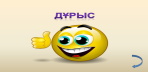 Кітап(Сөздік) ПостерМаркерСтикер ІІ. Негізгі бөлім (30 мин) Мағынаны тану сатысы . Ой толғаныс сатысыІІ. Негізгі бөлім (30 мин) Мағынаны тану сатысы . Ой толғаныс сатысыІІ. Негізгі бөлім (30 мин) Мағынаны тану сатысы . Ой толғаныс сатысыІІ. Негізгі бөлім (30 мин) Мағынаны тану сатысы . Ой толғаныс сатысыІІ. Негізгі бөлім (30 мин) Мағынаны тану сатысы . Ой толғаныс сатысыІІ. Негізгі бөлім (30 мин) Мағынаны тану сатысы . Ой толғаныс сатысы2 мин 2 мин 1 мин 3 мин10 минIntroducing groups.Group A:Hello! We are glad to see you! Our group is from Great Britain. I'm Markhabat. I like to read about  Great Britain: this is Malika, she is fond of music and dancing, this is Amanzhol, he is very clever, Kairbek and Nursultan are brave.Teacher: Our president  N. A. Nazarbayev said: "Every person in our country must know three languages: Kazakh as a state language, Russian as a language of international communication and English as a widespread  language in the world, as a language of business and new technology". And our pupils know these languages well and now they show us their knowledge Қарапайым қолданылатын сөздер:Are you a student? Сіз студентсіз бе?Are you a pupil?  Сіз оқушысыз ба?Where do you study? Сіз қайда оқисыз?New wordsSo let’s introduce with the new words.Education білімState school мемлекеттік мектепPrivate school жекеменшік мектепCompulsory міндеттіJunior school бастауыш мектепInfant school  бала, сәби мектебіcurriculum оқу жоспарыhead teacher  -оқу ісінің меңгерушісіheadmaster/headmistress  - директорLook at the blackboard and read the text.Group A: Education in Great Britain.In Great Britain children start going to school when they are five and continue studying until they are 16 or older. Compulsory education begins at the age of five when they go to primary school. Primary education lasts foe six years. First they attend the infant school from five to seven.In infant schools children don't have real classes. They get acquainted with the class-room, desks, play and through plating. They learn numbers and how to add them. When children are seven they go to junior school which they attend until eleven. Boys and girls study at junior school for four years. There they have classes, read and write, do mathematics.At secondary school pupils study English, Maths, Science, Geography, History, Art, Music, Foreign languages and PT. there are some types of secondary schools in Great Britain. They are grammar school, modern schools and comprehensive schools. One can attend modern school but of a modern school don't learn foreign languages.If they go to grammar school they will have a good secondary education. This type of school is most popular in England. At secondary school pupils study English, Maths, Science, Geography, History, Art, Music, Foreign languages and PT lessons. English, Maths and Science are called 'core' subjects. Pupils take examinations in the core subjects at the age of 7, 11 and 14.There are some private schools in England. Boys and girls do not together study at these schools. The son and daughters of aristocracy go to these schools. Their parents pay much money for the education in private schools. The teachers of these schools pay personal attention to each pupil.Group B:Salem. How nice to meet you! You are welcome to our country. We want to know about your country's education. My name is Symbat. Arna and Ruslan are good-looking. Aishat is nice, Manshuk is hardworking and Serirbai is clever. No,  I am a pupil  Жоқ, мен оқушымынYes, I am a pupil.   Иә, мен оқушымын I study at the… Мен ... оқимын Uniform        мектеп формасыAttend көңіл аударуstrange жат, бөгдеModern school жаңа заманауй мектепGrammar school грамм-лық мектепComprehensive жан-жақты мектепCore маңыздыmark - бағаtimetable  - сабақ кестесіGroup B: Education in Kazakhstan.We started school at the age of seven. After four years of primary school we went to secondary school. Primary and secondary schools together comprise eleven years of classes are compulsory in our republic.Our school year began on the first of September and ended in May. It lasted 9 months. We had four holidays a year: winter, spring, summer and autumn. On the Is1of September we got acquainted with our teachers and had our first lessons. Every lesson lasted 45 minutes. Every day we had 5 or 6 lessons.The primary school curriculum included such as subjects Kazakh, Maths, Russian, Drawing, PT and Music. We had also Nature classes. Our school was not English but we had English classes which started in the 2ndform.Recently Kazakhstan has also developed several types of schools with greater specialization such as gymnasium, technical, lyceums and private schools. Education is free, except those which work on a commercial basic.Today the educational system in Kazakhstan is presented by two languages: Kazakh and Russian. Primary education is the most developed of the state's educational system. Pupils receive their primary education in schools of three different levels. Primary 1-4 grades, middle 5-9 grades and junior 10-11 grades. After finishing the 9 th grade children continue education in high schools in technical-professional institutes, or in special schools.Смайликтер-мен бағалау Топтық жұмыс«Ойлан-жұптас- бөліс»     әдісіКітап(Сөздік) АКТПостерМаркерСтикерIV. Қорытынды (5мин) Кері байланысIV. Қорытынды (5мин) Кері байланысIV. Қорытынды (5мин) Кері байланысIV. Қорытынды (5мин) Кері байланысIV. Қорытынды (5мин) Кері байланысIV. Қорытынды (5мин) Кері байланыс2мин3минGiving the homework.Your homework will be to retell one of the education systems in 3 countries.Evaluating Today you were very active. I’ll evaluate all of you. So “5”- “4”-  “3”- See you the next lesson, good-byeThe lesson is over Good bye! You may go. You are free. Have a rest..Good bye teacher!А4  қағаз 